Warracknabeal Golf Club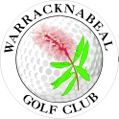 President: David [Ted] BaxterPh: 53981672 	Mob. 0409 603 922E-mail: tedbax17@gmail.com To 	Club Members & Visitors08.01.2022Dear Members,At this time, I would like to alert you to the fact that this Pandemic is definitely reaching our community & area with the movement of many residents from here and those related to us. It is not ground breaking news I know!! I believe there are some residents in our area self-isolating for various reasons relating to the Pandemic rules which is looking after us fellow residents, so thank you to them. But I am alerting you to the simple things that may help to keep yourself and other users of our facilities safe when coming to our course. We have done these well before!!It is very important to read the board and adhere to the very simple items such as:Members & visitors, please QR code in or sign in on the appropriate sheet provided. Remain 1.5m apart where possible.Masks used inside the clubhouse except when seated and eating/drinking. Use & handle your own equipment.Wash hands in soap and water before & after the round of golf.Sanitise your hands especially at the change rooms, entering the clubhouse & after the round of golf or bowls match. Carry sanitiser in your bag & sanitise after using bunker rakes, taking out flag sticks, NTP’s, etc.Enjoy your activity by adhering to these suggestions to stay fit & healthy while not putting others at risk.If you feel unwell or display any flu-like symptoms Stay Home!! Get tested!!If you test positive after being at the course & facilities, please notify the Presidents or captains so we may take appropriate action for you and others to stay as safe as we can.We have a number of members who are vulnerable and even though we are double-vaxxed & maybe had the booster, no one wants those members or visitors to be put at risk. Thank you for your commitment to providing a safe and supportive environment at our club.Any queries, please contact me or for up-to-date information, go to the Golf Australia website or the Federal Government COVID-19 site. Yours truly David BaxterPresident